锡林郭勒盟建设工程施工图审查中心有限公司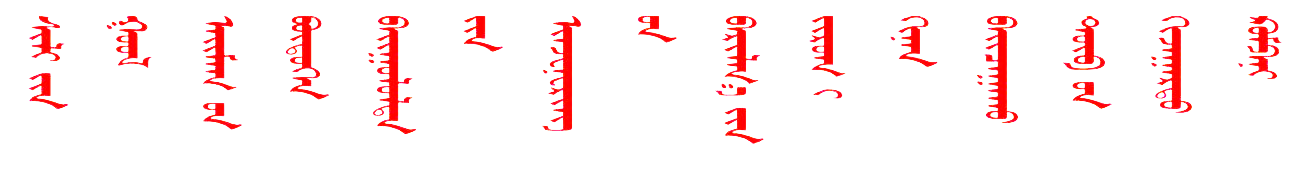 询价函各供应商：经锡林郭勒盟建设工程施工图审查中心有限公司决定，拟对办公场所窗帘的更换、维修服务项目采用公开询价方式采购，请参与该询价事项的单位知悉附件表格（详见附件1：《锡林郭勒盟建设工程施工图审查中心有限公司办公室窗帘拟更换、维修清单》）所列产品及服务名称、规格标准，经确认无误后在公告期内将营业证照、法人身份证明、资质证明材料等（以上复印件加盖公章）通过以下任一联系方式提供给我公司，我公司将组织有关部门和人员组织报名供应商进行实地考察测量并提供报价，我公司将对参与报价的供应商进行综合评判后最终确认采购单位。询价截至日2023年12月6日下午5时整。联系人：塔林夫    联系电话：0479-8108806、15647975567Email:ximengshentu@163.com联系地址：锡林浩特市阿巴嘎街17号锡盟住建局五楼507室锡林郭勒盟建设工程施工图审查中心有限公司           2023年12月4日印发